      Green marker shows center of 33 foot circular greenhouse.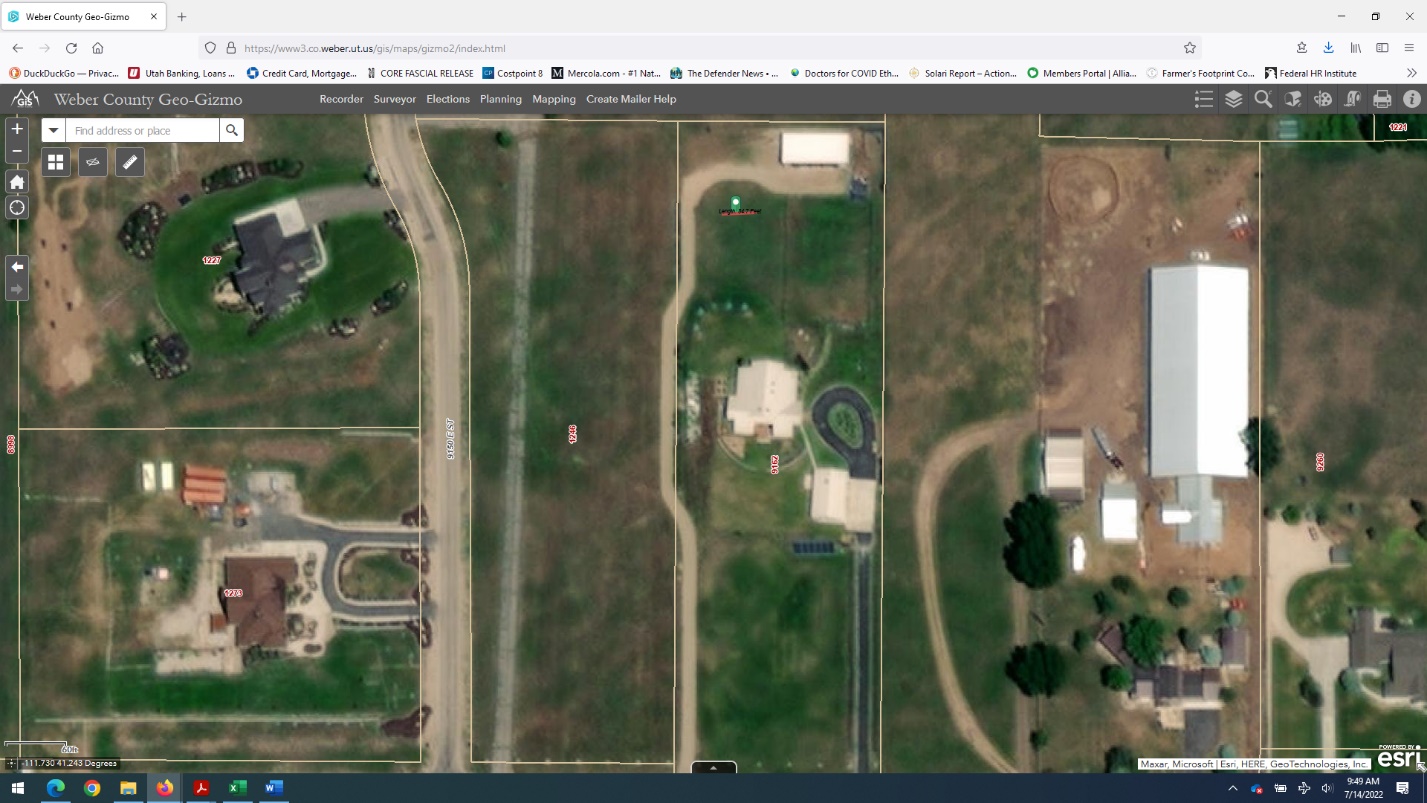        Red measurement line approximates diameter of dome for scale of   greenhouse on property.        Area of proposed site is irrigated pasture and is cut annually for hay. (See receipt for 200 bales from total 6 acre property this year; we own the adjacent 3 acre parcel shown in this image).        Adjacent area is a fenced orchard with 12 fruit trees, 30 berry bushes, vegetable garden beds, additional pasture for bees/chickens.                                                                 Distant property lines/buildings show compliance with setbacks.